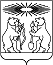 О внесении изменений в постановление администрации Северо-Енисейского района «Об утверждении административного регламента по предоставлению муниципальной услуги «Принятие решений о переводе или об отказе в переводе жилого помещения в нежилое или нежилого помещения в жилое помещение»В целях приведения административного регламента «Принятие решений о переводе или об отказе в переводе жилого помещения в нежилое или нежилого помещения в жилое помещение» в соответствие требованиям Жилищного кодекса Российской Федерации, руководствуясь статьей 34 Устава Северо-Енисейского района, ПОСТАНОВЛЯЮ:1. Внести в приложение к постановлению администрации Северо-Енисейского района от 22.05.2014 № 207-п «Об утверждении административного регламента по предоставлению муниципальной услуги «Принятие решений о переводе или об отказе в переводе жилого помещения в нежилое или нежилого помещения в жилое помещение» (действующее в редакции постановлений администрации Северо-Енисейского района от 31.05.2016 № 341-п, от 03.03.2017 № 64-п, от 05.05.2017 № 171-п, от 22.08.2018 № 273-п, от 04.04.2019 № 112-п, от 26.08.2019 № 313-п, от 25.02.2021 № 93-п) (далее – Регламент) следующие изменения:1) в пункте 1.5.:в абзаце 5 слова «, на стендах в помещениях органа, оказывающего муниципальную услугу»;в абзац 6 после слов «gosuslugi.krskstate.ru» добавить слова (далее – ЕПГУ, РПГУ);2) в пункте 2.5. после абзаца 10 добавить абзац «распоряжение Правительства Российской Федерации от 17 декабря 2009 г. № 1993-р «Об утверждении сводного перечня первоочередных государственных и муниципальных услуг, предоставляемых в электронном виде;»;3) в подпункте 4) пункта 2.6.1.:слова «единый портал государственных и муниципальных услуг и (или) региональный портал государственных и муниципальных услуг» исключить;после слов «муниципальной услуги через» добавить слова «ЕПГУ, ПГГУ»;после слов «в том числе сети Интернет, включая» добавить слова «ЕПГУ, ПГГУ»;4) в подпункте 4) пункта 3.1 после слов «уведомления об отказе в переводе жилого помещения в нежилое помещение и нежилого помещения в жилое помещение» добавить слова «согласно приложению № 3 к настоящему регламенту.»;5) в абзаце 9 пункта 3.3.2.:после слов «в электронном виде посредством» добавить слова «ЕПГУ, РПГУ»;слова «портала государственных и муниципальных услуг и (или) региональный портал государственных и муниципальных услуг)» исключить;6) в абзаце 6 пункта 3.3.4. слова «портала государственных и муниципальных услуг и (или) региональный портал государственных и муниципальных услуг)» исключить; после слов «приложенных документов в разделе «Личный кабинет» на сайте» добавить слова «ЕПГУ, ПГГУ»;7) в абзаце 6 пункта 3.6.5.:слова «портала государственных и муниципальных услуг и (или) региональный портал государственных и муниципальных услуг)» исключить; после слова «через» добавить слова «ЕПГУ, ПГГУ»; после слов «в раздел «Личный кабинет» на сайте» добавить слова «ЕПГУ, ПГГУ»;8) в первом абзаце пункта 5.4.: слова «государственных услуг» исключить; после слов «предоставляющего государственную услугу,» добавить слова «ЕПГУ, ПГГУ»;9) в приложении № 1 к Регламенту в строке 1 столбца 3 слова «ул. Суворова, 6» заменить словами «ул. Ленина, 5Г»; в столбце 4 слова «до 17.00» заменить словами «до 18.00»;10) дополнить Регламент приложением  № 4 согласно приложению к настоящему постановлению.2. Опубликовать настоящее постановление в газете «Северо-Енисейский вестник» и разместить на официальном сайте Северо-Енисейского района в информационно-телекоммуникационной сети «Интернет» (www.admse.ru).3. Настоящее постановление вступает в силу со дня, следующего за днем его официального опубликования в газете «Северо-Енисейский вестник».Глава Северо-Енисейского района						      А.Н.РябцевПриложение к постановлению администрации Северо-Енисейского района от  «____»_____2022 №_______(Приложение № 4к административному регламенту предоставления муниципальнойуслуги «Принятие решений о переводе или об отказе в переводе жилого помещения в нежилое или нежило го помещения в жилое помещение», утвержденного постановлением администрации Северо-енисейского района от 22.05.2014 № 207-п)(Форма утверждена Постановлением Правительства Российской Федерации
от 10.08.2005 № 502)Кому  (фамилия, имя, отчество – для граждан;полное наименование организации – для юридических лиц)Куда  (почтовый индекс и адресзаявителя согласно заявлениюо переводе)УВЕДОМЛЕНИЕ
о переводе (отказе в переводе) жилого (нежилого)
помещения в нежилое (жилое) помещение(полное наименование органа местного самоуправления,	,осуществляющего перевод помещения)рассмотрев представленные в соответствии с частью 2 статьи 23 Жилищного кодекса Российской Федерации документы о переводе помещения общей площадью  		кв. м,находящегося по адресу:(наименование городского или сельского поселения)(наименование улицы, площади, проспекта, бульвара, проезда и т.п.)в целях использования помещения в качестве  (вид использования помещения в соответствии	,с заявлением о переводе)1. Помещение на основании приложенных к заявлению документов:б) перевести из жилого (нежилого) в нежилое (жилое) при условии проведения в установленном порядке следующих видов работ:(перечень работ по переустройству(перепланировке) помещенияили иных необходимых работ по ремонту, реконструкции, реставрации помещения)2. Отказать в переводе указанного помещения из жилого (нежилого) в нежилое (жилое)
в связи с  (основание(я), установленное частью 1 статьи 24 Жилищного кодекса Российской Федерации)М.П.АДМИНИСТРАЦИЯ СЕВЕРО-ЕНИСЕЙСКОГО РАЙОНАПОСТАНОВЛЕНИЕАДМИНИСТРАЦИЯ СЕВЕРО-ЕНИСЕЙСКОГО РАЙОНАПОСТАНОВЛЕНИЕ«_____»________2022 г№_______гп Северо-Енисейскийгп Северо-Енисейскийдом,корпус (владение, строение), кв.,из жилого (нежилого) в нежилое (жилое)(ненужное зачеркнуть)(ненужное зачеркнуть)РЕШИЛ ((наименование акта, дата его принятия и номер)а) перевести изжилого (нежилого) в нежилое (жилое) без предварительных условий;(ненужное зачеркнуть)(должность лица, подписавшего уведомление)(подпись)(расшифровка подписи)“”20 г.